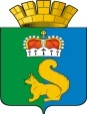 ПОСТАНОВЛЕНИЕАДМИНИСТРАЦИИ ГАРИНСКОГО ГОРОДСКОГО ОКРУГАот    24.11.2015 г.                  № 106р.п. Гарир.п. ГариОб утверждении перечня ведомственных муниципальных услуг и работ, оказываемых и выполняемых муниципальными учреждениями в сфере образования в Гаринском городском округе»Об утверждении перечня ведомственных муниципальных услуг и работ, оказываемых и выполняемых муниципальными учреждениями в сфере образования в Гаринском городском округе»Об утверждении перечня ведомственных муниципальных услуг и работ, оказываемых и выполняемых муниципальными учреждениями в сфере образования в Гаринском городском округе»Об утверждении перечня ведомственных муниципальных услуг и работ, оказываемых и выполняемых муниципальными учреждениями в сфере образования в Гаринском городском округе»Об утверждении перечня ведомственных муниципальных услуг и работ, оказываемых и выполняемых муниципальными учреждениями в сфере образования в Гаринском городском округе»      В соответствии с пунктом 3.1 статьи 69.2 Бюджетного кодекса РФ, Постановлением Правительства РФ от 26.02.2014 года № 151 «О формировании и ведении базовых (отраслевых) перечней государственных и муниципальных услуг и работ, формировании, ведении и утверждении ведомственных перечней государственных услуг и работ, оказываемых и выполняемых федеральными государственными учреждениями, и об общих требованиях к формированию, ведению и утверждению ведомственных перечней государственных (муниципальных) услуг и работ, оказываемых и выполняемых государственными учреждениями субъектов Российской Федерации (муниципальными учреждениями)», Постановлением Правительства Свердловской области от 20.01.2015 № 8-ПП «Об утверждении Порядка формирования, ведения и утверждения ведомственных перечней государственных  услуг и работ, оказываемых и выполняемых государственными учреждениями Свердловской области»,  Постановлением главы Гаринского городского округа   № 117 от 17.03.2015 г. «Об утверждении Порядка формирования, ведения и утверждения, ведомственных перечней муниципальных услуг и работ, оказываемых и выполняемых муниципальными учреждениями Гаринского городского округа», руководствуясь ст. 28, ст. 29.1 Устава Гаринского городского округа,ПОСТАНОВЛЯЕТ:Утвердить перечень муниципальных услуг и работ, оказываемых и выполняемых муниципальными учреждениями в сфере образования в Гаринском городском округе (Приложение).Управлению образования Гаринского городского округа при формировании муниципальных заданий руководствоваться данным перечнем.Постановление от 01.07.2015 г. № 260 «Об утверждении перечня ведомственных муниципальных услуг и работ, оказываемых и выполняемых муниципальными учреждениями в сфере образования Гаринского городского округа считать утратившим силу.4.Опубликовать настоящее Постановление в газете «Вести севера» и на официальном сайте  Гаринского городского округа в сети интернет.5. Контроль за исполнением данного постановления возложить на начальника Управления образования Гаринского городского округа.Глава администрацииГаринского городского округа                                             А.Г. Лыжин      В соответствии с пунктом 3.1 статьи 69.2 Бюджетного кодекса РФ, Постановлением Правительства РФ от 26.02.2014 года № 151 «О формировании и ведении базовых (отраслевых) перечней государственных и муниципальных услуг и работ, формировании, ведении и утверждении ведомственных перечней государственных услуг и работ, оказываемых и выполняемых федеральными государственными учреждениями, и об общих требованиях к формированию, ведению и утверждению ведомственных перечней государственных (муниципальных) услуг и работ, оказываемых и выполняемых государственными учреждениями субъектов Российской Федерации (муниципальными учреждениями)», Постановлением Правительства Свердловской области от 20.01.2015 № 8-ПП «Об утверждении Порядка формирования, ведения и утверждения ведомственных перечней государственных  услуг и работ, оказываемых и выполняемых государственными учреждениями Свердловской области»,  Постановлением главы Гаринского городского округа   № 117 от 17.03.2015 г. «Об утверждении Порядка формирования, ведения и утверждения, ведомственных перечней муниципальных услуг и работ, оказываемых и выполняемых муниципальными учреждениями Гаринского городского округа», руководствуясь ст. 28, ст. 29.1 Устава Гаринского городского округа,ПОСТАНОВЛЯЕТ:Утвердить перечень муниципальных услуг и работ, оказываемых и выполняемых муниципальными учреждениями в сфере образования в Гаринском городском округе (Приложение).Управлению образования Гаринского городского округа при формировании муниципальных заданий руководствоваться данным перечнем.Постановление от 01.07.2015 г. № 260 «Об утверждении перечня ведомственных муниципальных услуг и работ, оказываемых и выполняемых муниципальными учреждениями в сфере образования Гаринского городского округа считать утратившим силу.4.Опубликовать настоящее Постановление в газете «Вести севера» и на официальном сайте  Гаринского городского округа в сети интернет.5. Контроль за исполнением данного постановления возложить на начальника Управления образования Гаринского городского округа.Глава администрацииГаринского городского округа                                             А.Г. Лыжин      В соответствии с пунктом 3.1 статьи 69.2 Бюджетного кодекса РФ, Постановлением Правительства РФ от 26.02.2014 года № 151 «О формировании и ведении базовых (отраслевых) перечней государственных и муниципальных услуг и работ, формировании, ведении и утверждении ведомственных перечней государственных услуг и работ, оказываемых и выполняемых федеральными государственными учреждениями, и об общих требованиях к формированию, ведению и утверждению ведомственных перечней государственных (муниципальных) услуг и работ, оказываемых и выполняемых государственными учреждениями субъектов Российской Федерации (муниципальными учреждениями)», Постановлением Правительства Свердловской области от 20.01.2015 № 8-ПП «Об утверждении Порядка формирования, ведения и утверждения ведомственных перечней государственных  услуг и работ, оказываемых и выполняемых государственными учреждениями Свердловской области»,  Постановлением главы Гаринского городского округа   № 117 от 17.03.2015 г. «Об утверждении Порядка формирования, ведения и утверждения, ведомственных перечней муниципальных услуг и работ, оказываемых и выполняемых муниципальными учреждениями Гаринского городского округа», руководствуясь ст. 28, ст. 29.1 Устава Гаринского городского округа,ПОСТАНОВЛЯЕТ:Утвердить перечень муниципальных услуг и работ, оказываемых и выполняемых муниципальными учреждениями в сфере образования в Гаринском городском округе (Приложение).Управлению образования Гаринского городского округа при формировании муниципальных заданий руководствоваться данным перечнем.Постановление от 01.07.2015 г. № 260 «Об утверждении перечня ведомственных муниципальных услуг и работ, оказываемых и выполняемых муниципальными учреждениями в сфере образования Гаринского городского округа считать утратившим силу.4.Опубликовать настоящее Постановление в газете «Вести севера» и на официальном сайте  Гаринского городского округа в сети интернет.5. Контроль за исполнением данного постановления возложить на начальника Управления образования Гаринского городского округа.Глава администрацииГаринского городского округа                                             А.Г. Лыжин      В соответствии с пунктом 3.1 статьи 69.2 Бюджетного кодекса РФ, Постановлением Правительства РФ от 26.02.2014 года № 151 «О формировании и ведении базовых (отраслевых) перечней государственных и муниципальных услуг и работ, формировании, ведении и утверждении ведомственных перечней государственных услуг и работ, оказываемых и выполняемых федеральными государственными учреждениями, и об общих требованиях к формированию, ведению и утверждению ведомственных перечней государственных (муниципальных) услуг и работ, оказываемых и выполняемых государственными учреждениями субъектов Российской Федерации (муниципальными учреждениями)», Постановлением Правительства Свердловской области от 20.01.2015 № 8-ПП «Об утверждении Порядка формирования, ведения и утверждения ведомственных перечней государственных  услуг и работ, оказываемых и выполняемых государственными учреждениями Свердловской области»,  Постановлением главы Гаринского городского округа   № 117 от 17.03.2015 г. «Об утверждении Порядка формирования, ведения и утверждения, ведомственных перечней муниципальных услуг и работ, оказываемых и выполняемых муниципальными учреждениями Гаринского городского округа», руководствуясь ст. 28, ст. 29.1 Устава Гаринского городского округа,ПОСТАНОВЛЯЕТ:Утвердить перечень муниципальных услуг и работ, оказываемых и выполняемых муниципальными учреждениями в сфере образования в Гаринском городском округе (Приложение).Управлению образования Гаринского городского округа при формировании муниципальных заданий руководствоваться данным перечнем.Постановление от 01.07.2015 г. № 260 «Об утверждении перечня ведомственных муниципальных услуг и работ, оказываемых и выполняемых муниципальными учреждениями в сфере образования Гаринского городского округа считать утратившим силу.4.Опубликовать настоящее Постановление в газете «Вести севера» и на официальном сайте  Гаринского городского округа в сети интернет.5. Контроль за исполнением данного постановления возложить на начальника Управления образования Гаринского городского округа.Глава администрацииГаринского городского округа                                             А.Г. Лыжин      В соответствии с пунктом 3.1 статьи 69.2 Бюджетного кодекса РФ, Постановлением Правительства РФ от 26.02.2014 года № 151 «О формировании и ведении базовых (отраслевых) перечней государственных и муниципальных услуг и работ, формировании, ведении и утверждении ведомственных перечней государственных услуг и работ, оказываемых и выполняемых федеральными государственными учреждениями, и об общих требованиях к формированию, ведению и утверждению ведомственных перечней государственных (муниципальных) услуг и работ, оказываемых и выполняемых государственными учреждениями субъектов Российской Федерации (муниципальными учреждениями)», Постановлением Правительства Свердловской области от 20.01.2015 № 8-ПП «Об утверждении Порядка формирования, ведения и утверждения ведомственных перечней государственных  услуг и работ, оказываемых и выполняемых государственными учреждениями Свердловской области»,  Постановлением главы Гаринского городского округа   № 117 от 17.03.2015 г. «Об утверждении Порядка формирования, ведения и утверждения, ведомственных перечней муниципальных услуг и работ, оказываемых и выполняемых муниципальными учреждениями Гаринского городского округа», руководствуясь ст. 28, ст. 29.1 Устава Гаринского городского округа,ПОСТАНОВЛЯЕТ:Утвердить перечень муниципальных услуг и работ, оказываемых и выполняемых муниципальными учреждениями в сфере образования в Гаринском городском округе (Приложение).Управлению образования Гаринского городского округа при формировании муниципальных заданий руководствоваться данным перечнем.Постановление от 01.07.2015 г. № 260 «Об утверждении перечня ведомственных муниципальных услуг и работ, оказываемых и выполняемых муниципальными учреждениями в сфере образования Гаринского городского округа считать утратившим силу.4.Опубликовать настоящее Постановление в газете «Вести севера» и на официальном сайте  Гаринского городского округа в сети интернет.5. Контроль за исполнением данного постановления возложить на начальника Управления образования Гаринского городского округа.Глава администрацииГаринского городского округа                                             А.Г. Лыжин      В соответствии с пунктом 3.1 статьи 69.2 Бюджетного кодекса РФ, Постановлением Правительства РФ от 26.02.2014 года № 151 «О формировании и ведении базовых (отраслевых) перечней государственных и муниципальных услуг и работ, формировании, ведении и утверждении ведомственных перечней государственных услуг и работ, оказываемых и выполняемых федеральными государственными учреждениями, и об общих требованиях к формированию, ведению и утверждению ведомственных перечней государственных (муниципальных) услуг и работ, оказываемых и выполняемых государственными учреждениями субъектов Российской Федерации (муниципальными учреждениями)», Постановлением Правительства Свердловской области от 20.01.2015 № 8-ПП «Об утверждении Порядка формирования, ведения и утверждения ведомственных перечней государственных  услуг и работ, оказываемых и выполняемых государственными учреждениями Свердловской области»,  Постановлением главы Гаринского городского округа   № 117 от 17.03.2015 г. «Об утверждении Порядка формирования, ведения и утверждения, ведомственных перечней муниципальных услуг и работ, оказываемых и выполняемых муниципальными учреждениями Гаринского городского округа», руководствуясь ст. 28, ст. 29.1 Устава Гаринского городского округа,ПОСТАНОВЛЯЕТ:Утвердить перечень муниципальных услуг и работ, оказываемых и выполняемых муниципальными учреждениями в сфере образования в Гаринском городском округе (Приложение).Управлению образования Гаринского городского округа при формировании муниципальных заданий руководствоваться данным перечнем.Постановление от 01.07.2015 г. № 260 «Об утверждении перечня ведомственных муниципальных услуг и работ, оказываемых и выполняемых муниципальными учреждениями в сфере образования Гаринского городского округа считать утратившим силу.4.Опубликовать настоящее Постановление в газете «Вести севера» и на официальном сайте  Гаринского городского округа в сети интернет.5. Контроль за исполнением данного постановления возложить на начальника Управления образования Гаринского городского округа.Глава администрацииГаринского городского округа                                             А.Г. Лыжин      В соответствии с пунктом 3.1 статьи 69.2 Бюджетного кодекса РФ, Постановлением Правительства РФ от 26.02.2014 года № 151 «О формировании и ведении базовых (отраслевых) перечней государственных и муниципальных услуг и работ, формировании, ведении и утверждении ведомственных перечней государственных услуг и работ, оказываемых и выполняемых федеральными государственными учреждениями, и об общих требованиях к формированию, ведению и утверждению ведомственных перечней государственных (муниципальных) услуг и работ, оказываемых и выполняемых государственными учреждениями субъектов Российской Федерации (муниципальными учреждениями)», Постановлением Правительства Свердловской области от 20.01.2015 № 8-ПП «Об утверждении Порядка формирования, ведения и утверждения ведомственных перечней государственных  услуг и работ, оказываемых и выполняемых государственными учреждениями Свердловской области»,  Постановлением главы Гаринского городского округа   № 117 от 17.03.2015 г. «Об утверждении Порядка формирования, ведения и утверждения, ведомственных перечней муниципальных услуг и работ, оказываемых и выполняемых муниципальными учреждениями Гаринского городского округа», руководствуясь ст. 28, ст. 29.1 Устава Гаринского городского округа,ПОСТАНОВЛЯЕТ:Утвердить перечень муниципальных услуг и работ, оказываемых и выполняемых муниципальными учреждениями в сфере образования в Гаринском городском округе (Приложение).Управлению образования Гаринского городского округа при формировании муниципальных заданий руководствоваться данным перечнем.Постановление от 01.07.2015 г. № 260 «Об утверждении перечня ведомственных муниципальных услуг и работ, оказываемых и выполняемых муниципальными учреждениями в сфере образования Гаринского городского округа считать утратившим силу.4.Опубликовать настоящее Постановление в газете «Вести севера» и на официальном сайте  Гаринского городского округа в сети интернет.5. Контроль за исполнением данного постановления возложить на начальника Управления образования Гаринского городского округа.Глава администрацииГаринского городского округа                                             А.Г. Лыжин      В соответствии с пунктом 3.1 статьи 69.2 Бюджетного кодекса РФ, Постановлением Правительства РФ от 26.02.2014 года № 151 «О формировании и ведении базовых (отраслевых) перечней государственных и муниципальных услуг и работ, формировании, ведении и утверждении ведомственных перечней государственных услуг и работ, оказываемых и выполняемых федеральными государственными учреждениями, и об общих требованиях к формированию, ведению и утверждению ведомственных перечней государственных (муниципальных) услуг и работ, оказываемых и выполняемых государственными учреждениями субъектов Российской Федерации (муниципальными учреждениями)», Постановлением Правительства Свердловской области от 20.01.2015 № 8-ПП «Об утверждении Порядка формирования, ведения и утверждения ведомственных перечней государственных  услуг и работ, оказываемых и выполняемых государственными учреждениями Свердловской области»,  Постановлением главы Гаринского городского округа   № 117 от 17.03.2015 г. «Об утверждении Порядка формирования, ведения и утверждения, ведомственных перечней муниципальных услуг и работ, оказываемых и выполняемых муниципальными учреждениями Гаринского городского округа», руководствуясь ст. 28, ст. 29.1 Устава Гаринского городского округа,ПОСТАНОВЛЯЕТ:Утвердить перечень муниципальных услуг и работ, оказываемых и выполняемых муниципальными учреждениями в сфере образования в Гаринском городском округе (Приложение).Управлению образования Гаринского городского округа при формировании муниципальных заданий руководствоваться данным перечнем.Постановление от 01.07.2015 г. № 260 «Об утверждении перечня ведомственных муниципальных услуг и работ, оказываемых и выполняемых муниципальными учреждениями в сфере образования Гаринского городского округа считать утратившим силу.4.Опубликовать настоящее Постановление в газете «Вести севера» и на официальном сайте  Гаринского городского округа в сети интернет.5. Контроль за исполнением данного постановления возложить на начальника Управления образования Гаринского городского округа.Глава администрацииГаринского городского округа                                             А.Г. Лыжин      В соответствии с пунктом 3.1 статьи 69.2 Бюджетного кодекса РФ, Постановлением Правительства РФ от 26.02.2014 года № 151 «О формировании и ведении базовых (отраслевых) перечней государственных и муниципальных услуг и работ, формировании, ведении и утверждении ведомственных перечней государственных услуг и работ, оказываемых и выполняемых федеральными государственными учреждениями, и об общих требованиях к формированию, ведению и утверждению ведомственных перечней государственных (муниципальных) услуг и работ, оказываемых и выполняемых государственными учреждениями субъектов Российской Федерации (муниципальными учреждениями)», Постановлением Правительства Свердловской области от 20.01.2015 № 8-ПП «Об утверждении Порядка формирования, ведения и утверждения ведомственных перечней государственных  услуг и работ, оказываемых и выполняемых государственными учреждениями Свердловской области»,  Постановлением главы Гаринского городского округа   № 117 от 17.03.2015 г. «Об утверждении Порядка формирования, ведения и утверждения, ведомственных перечней муниципальных услуг и работ, оказываемых и выполняемых муниципальными учреждениями Гаринского городского округа», руководствуясь ст. 28, ст. 29.1 Устава Гаринского городского округа,ПОСТАНОВЛЯЕТ:Утвердить перечень муниципальных услуг и работ, оказываемых и выполняемых муниципальными учреждениями в сфере образования в Гаринском городском округе (Приложение).Управлению образования Гаринского городского округа при формировании муниципальных заданий руководствоваться данным перечнем.Постановление от 01.07.2015 г. № 260 «Об утверждении перечня ведомственных муниципальных услуг и работ, оказываемых и выполняемых муниципальными учреждениями в сфере образования Гаринского городского округа считать утратившим силу.4.Опубликовать настоящее Постановление в газете «Вести севера» и на официальном сайте  Гаринского городского округа в сети интернет.5. Контроль за исполнением данного постановления возложить на начальника Управления образования Гаринского городского округа.Глава администрацииГаринского городского округа                                             А.Г. Лыжин      В соответствии с пунктом 3.1 статьи 69.2 Бюджетного кодекса РФ, Постановлением Правительства РФ от 26.02.2014 года № 151 «О формировании и ведении базовых (отраслевых) перечней государственных и муниципальных услуг и работ, формировании, ведении и утверждении ведомственных перечней государственных услуг и работ, оказываемых и выполняемых федеральными государственными учреждениями, и об общих требованиях к формированию, ведению и утверждению ведомственных перечней государственных (муниципальных) услуг и работ, оказываемых и выполняемых государственными учреждениями субъектов Российской Федерации (муниципальными учреждениями)», Постановлением Правительства Свердловской области от 20.01.2015 № 8-ПП «Об утверждении Порядка формирования, ведения и утверждения ведомственных перечней государственных  услуг и работ, оказываемых и выполняемых государственными учреждениями Свердловской области»,  Постановлением главы Гаринского городского округа   № 117 от 17.03.2015 г. «Об утверждении Порядка формирования, ведения и утверждения, ведомственных перечней муниципальных услуг и работ, оказываемых и выполняемых муниципальными учреждениями Гаринского городского округа», руководствуясь ст. 28, ст. 29.1 Устава Гаринского городского округа,ПОСТАНОВЛЯЕТ:Утвердить перечень муниципальных услуг и работ, оказываемых и выполняемых муниципальными учреждениями в сфере образования в Гаринском городском округе (Приложение).Управлению образования Гаринского городского округа при формировании муниципальных заданий руководствоваться данным перечнем.Постановление от 01.07.2015 г. № 260 «Об утверждении перечня ведомственных муниципальных услуг и работ, оказываемых и выполняемых муниципальными учреждениями в сфере образования Гаринского городского округа считать утратившим силу.4.Опубликовать настоящее Постановление в газете «Вести севера» и на официальном сайте  Гаринского городского округа в сети интернет.5. Контроль за исполнением данного постановления возложить на начальника Управления образования Гаринского городского округа.Глава администрацииГаринского городского округа                                             А.Г. Лыжин      В соответствии с пунктом 3.1 статьи 69.2 Бюджетного кодекса РФ, Постановлением Правительства РФ от 26.02.2014 года № 151 «О формировании и ведении базовых (отраслевых) перечней государственных и муниципальных услуг и работ, формировании, ведении и утверждении ведомственных перечней государственных услуг и работ, оказываемых и выполняемых федеральными государственными учреждениями, и об общих требованиях к формированию, ведению и утверждению ведомственных перечней государственных (муниципальных) услуг и работ, оказываемых и выполняемых государственными учреждениями субъектов Российской Федерации (муниципальными учреждениями)», Постановлением Правительства Свердловской области от 20.01.2015 № 8-ПП «Об утверждении Порядка формирования, ведения и утверждения ведомственных перечней государственных  услуг и работ, оказываемых и выполняемых государственными учреждениями Свердловской области»,  Постановлением главы Гаринского городского округа   № 117 от 17.03.2015 г. «Об утверждении Порядка формирования, ведения и утверждения, ведомственных перечней муниципальных услуг и работ, оказываемых и выполняемых муниципальными учреждениями Гаринского городского округа», руководствуясь ст. 28, ст. 29.1 Устава Гаринского городского округа,ПОСТАНОВЛЯЕТ:Утвердить перечень муниципальных услуг и работ, оказываемых и выполняемых муниципальными учреждениями в сфере образования в Гаринском городском округе (Приложение).Управлению образования Гаринского городского округа при формировании муниципальных заданий руководствоваться данным перечнем.Постановление от 01.07.2015 г. № 260 «Об утверждении перечня ведомственных муниципальных услуг и работ, оказываемых и выполняемых муниципальными учреждениями в сфере образования Гаринского городского округа считать утратившим силу.4.Опубликовать настоящее Постановление в газете «Вести севера» и на официальном сайте  Гаринского городского округа в сети интернет.5. Контроль за исполнением данного постановления возложить на начальника Управления образования Гаринского городского округа.Глава администрацииГаринского городского округа                                             А.Г. Лыжин      В соответствии с пунктом 3.1 статьи 69.2 Бюджетного кодекса РФ, Постановлением Правительства РФ от 26.02.2014 года № 151 «О формировании и ведении базовых (отраслевых) перечней государственных и муниципальных услуг и работ, формировании, ведении и утверждении ведомственных перечней государственных услуг и работ, оказываемых и выполняемых федеральными государственными учреждениями, и об общих требованиях к формированию, ведению и утверждению ведомственных перечней государственных (муниципальных) услуг и работ, оказываемых и выполняемых государственными учреждениями субъектов Российской Федерации (муниципальными учреждениями)», Постановлением Правительства Свердловской области от 20.01.2015 № 8-ПП «Об утверждении Порядка формирования, ведения и утверждения ведомственных перечней государственных  услуг и работ, оказываемых и выполняемых государственными учреждениями Свердловской области»,  Постановлением главы Гаринского городского округа   № 117 от 17.03.2015 г. «Об утверждении Порядка формирования, ведения и утверждения, ведомственных перечней муниципальных услуг и работ, оказываемых и выполняемых муниципальными учреждениями Гаринского городского округа», руководствуясь ст. 28, ст. 29.1 Устава Гаринского городского округа,ПОСТАНОВЛЯЕТ:Утвердить перечень муниципальных услуг и работ, оказываемых и выполняемых муниципальными учреждениями в сфере образования в Гаринском городском округе (Приложение).Управлению образования Гаринского городского округа при формировании муниципальных заданий руководствоваться данным перечнем.Постановление от 01.07.2015 г. № 260 «Об утверждении перечня ведомственных муниципальных услуг и работ, оказываемых и выполняемых муниципальными учреждениями в сфере образования Гаринского городского округа считать утратившим силу.4.Опубликовать настоящее Постановление в газете «Вести севера» и на официальном сайте  Гаринского городского округа в сети интернет.5. Контроль за исполнением данного постановления возложить на начальника Управления образования Гаринского городского округа.Глава администрацииГаринского городского округа                                             А.Г. Лыжин